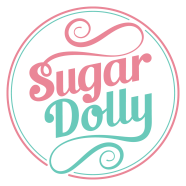 Tellitud kaupade osalise või täieliku tagastussoovi korral palun täitke käesolev avaldus ning edastage see Sugar Dolly`le (American Beauty OÜ) e-maili teel. Küsimuste korral palun võtke meiega ühendust e-maili või telefoni teel.
TELLIMUSE TAGASTAMISE AVALDUSSoovin tagastada tellimuse nr ______________________ osaliselt / täielikult.Tagastatavad tooted:Tellimuse kättesaamise kuupäev: Tellija nimi:Tellija postiaadress:Tellija telefoni number:Avalduse kuupäev:Toote koodSuurusToote nimetusTagastamise põhjus